Come to my Italian “PIZZERIA”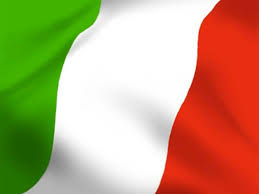 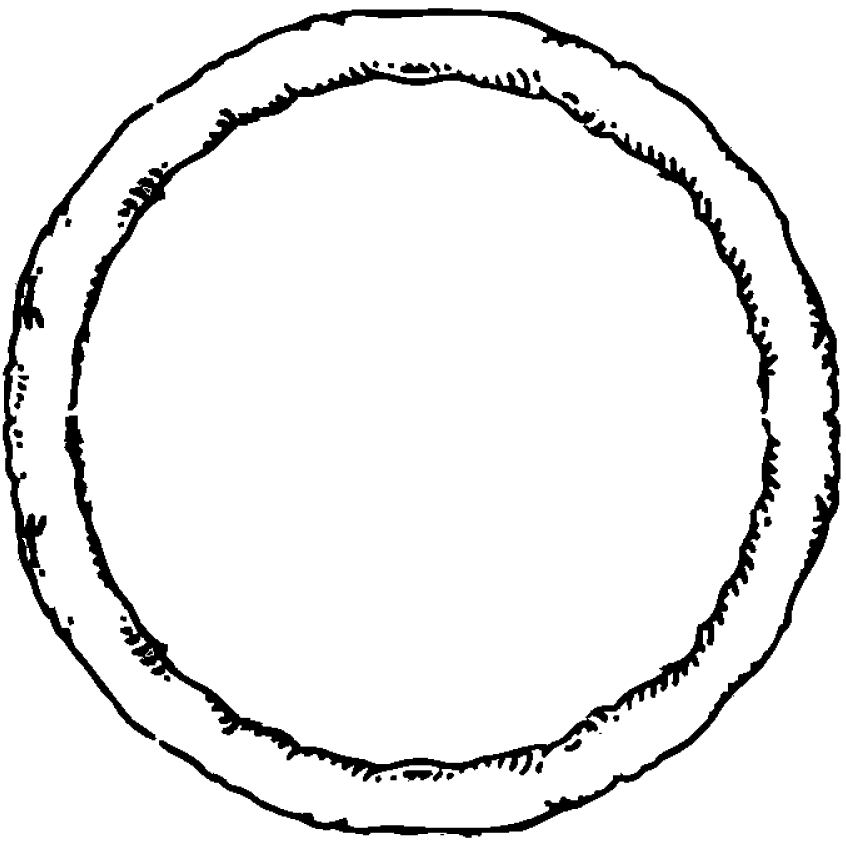 Try my special pizza with:…………………………………………………………….…………………………………………………………….…………………………………………………………….